  Collections Guide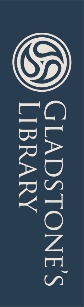 Theology Room Ground FloorA 00 – 80 	Prolegomena to the study of the Bible; Biblical Archaeology; Early Christianity; Judaism; Biblical and Ancient LanguagesB 00 – 56 		The Bible (Old & New Testament)C 00 – 87.3 		Patristics, Church Fathers & GnosticismE 00 – 65 		Christianity: Doctrine                                 		Atlases (Historical)                             		Current Journals and periodicals (Academic and Theological)Theology Room GalleryF 10 - 47	Christianity: Practice, Ministry, Ethics, Spirituality, MysticismG 00 - 52		Christianity: Worship (inc. hymnals & prayer books)I 00 - 98		Church HistoryHistory Room: Ground floorWEG / A – M		Gladstone Foundation Collection M 34.9 G	Gladstone Studies Section (Books by and about Gladstone and the Gladstone family)GX Boxes		Articles, Ephemera and Pamphlets by and about W.E. GladstoneREF			Oxford English Dictionary, Historical thesaurus & Encyclopaedia BritannicaCurrent Periodicals (General: found on top of card catalogue) History Room: GalleryWEG / M - W		Gladstone Foundation CollectionGT 1 – 164 		Gladstone Tracts (Bound Pamphlets)H.C.C.	 		Hawarden Castle Tracts (Bound)Items from the Gladstone Foundation Collection MUST NOT be removed from the reading roomsHouse of Wisdom (via History Room)001 – 990			Islamic CollectionAnnex Corridor REF 				Reference Collection (inc. concordances, dictionaries, & encyclopaedias)SG 				Study Guides (creative writing, research, & study skills)AnnexD 10 – 49.5 			Philosophy and PsychologyK 10 - 93			Anthropology (inc. world religions)M 00 -99 			HistoryR 8 – 51 			Literature             U 00 – 80.9 	Sociology, Political Theory, Economics, Economic and Social History, Cultural History, Gender Studies, Education, History of Libraries, History of the BookV 00 – 82 			Art, Architecture, Music, Theatre (N.B. ‘V’ is shelved in the ‘Oversize’ bays)A-Z                           	  	Journals and Periodicals (back issues)CiW				Church in Wales (Annual Reports, Minutes, etc.)CRO 				Crockfords Clerical DirectoryFAIR/ESCH 			Alan Fairhurst Eschatology CollectionFOOT 				M.R.D Foot CollectionHIL 				Richard Hills History of Technology Collection KTC				Kaiser Trust CollectionMATT 				H.C.G. Matthew CollectionMFC 				Bishop Moorman Franciscan CollectionHR				Historical Reference Section	SHEP				Bishop David Sheppard CollectionTDC				Teilhard de Chardin Collection WEST				Tom West Fiction Collection1 - 92	 			PamphletsA-V                			Outsize Book CollectionItems outside of the Reading RoomsPlease ask for help at the Enquiry Desk if you require material from Stephen Gladstone Hall, microfilm items, or want to consult books and materials from either Closed Access or from our Special Collections, and all items in the Robinson and Sea of Faith Rooms.Robinson Room (1st Floor)ROB				Bishop John A. T. Robinson Collection  Sea of Faith (1st Floor) DC				Don Cupitt ArchiveSoF				Sea of Faith Archive LG				Lloyd Geering Archive					All archive collections available by prior appointment onlyGladstone Room (Ground Floor)Fran 				Francis Collection (contemporary literature) LitJ				Literary JournalsAnwyl Room (Ground Floor)FOOT/MATT			M.R.D Foot Collection & H.C.G. Matthew Collection (continuation)Stephen Gladstone Hall Timeline Collection 		Items printed between 1915 and 1952GST				Greenwich School of Theology Dissertations and ThesesDISS				Dissertations and Theses A-Z				Journals   		MIS				MissionsAnnex Reference CorridorG.T. M/F 1 – 232 		Gladstone Papers & Gladstone Tracts on Microfilm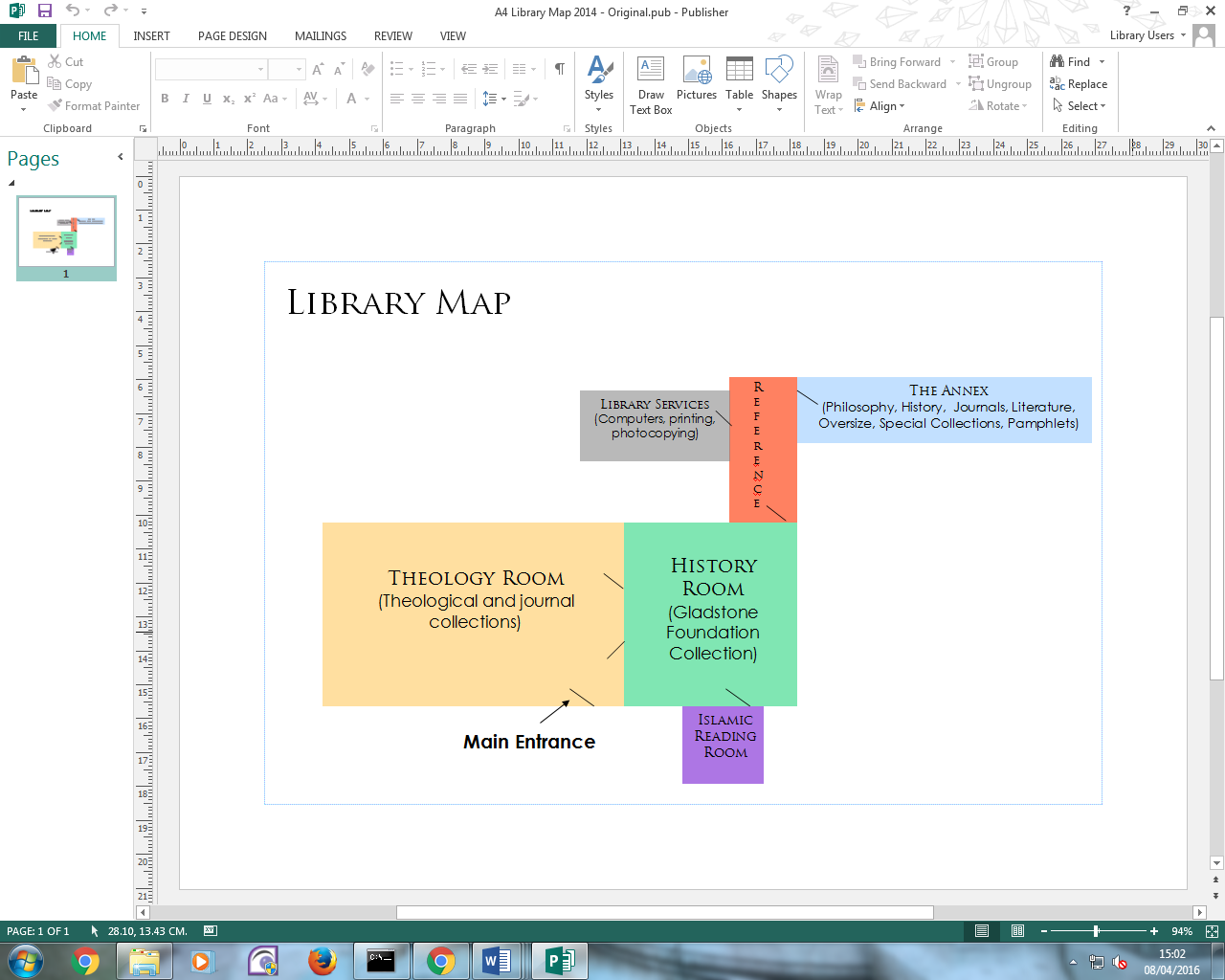 If you have any trouble finding books or materials in the library, please ask a member of the Library Team who would be more than happy to help. Thank you.